民培〔2019〕5号民政部培训中心关于举办2019年全国性社会组织财务管理技能提升与纳税筹划培训班的通知各全国性社会组织：为了深入贯彻落实十九大精神，贯彻落实财政部《会计改革与发展十三五规划纲要》、《会计行业中长期人才发展规划（2010—2020年）》、《财政部关于全面推进管理会计体系建设的指导意见》以及《管理会计基本指引》和应用指引等文件精神，根据全国民政工作会议关于“坚持党对社会组织工作的领导，一手抓积极引导发展，一手抓严格管理，规范引导社会组织”的要求，进一步提升全国性社会组织财务人员的综合素质和管理水平。按照《2019年民政部培训计划》文件精神，民政部培训中心拟举办2019年全国性社会组织财务管理技能提升与纳税筹划培训班（第一期）。现将有关事项通知如下：培训内容 企业与社会组织（非营利组织）财务管理的区别，社会组织（非营利组织）项目设计与实施；《民间非营利组织会计制度》解读；社会组织民非企业预算编制与实施技巧；社会组织（非营利组织）财务控制重难点解析；社会组织（非营利组织）财务绩效评估与监督；金税三期背景下的社会组织（非营利组织）纳税筹划与技能。培训安排（一）培训时间2019年5月11日-5月15日（5月11报到，5月15日返程） （二）参训对象全国性各类社团、基金会、社会服务机构等社会组织中人力资源管理、财务等相关部门负责人、财务总监、财务经理、财务主管、中层财务管理人员及其后备人员，各行政事业单位、社会组织相关领导和主管部门负责人等。（三）报名时间与方式1.参训人员须在5月7日之前，登陆中国民政培训网（民政部培训中心）网址：http://pxzx.bcsa.edu.cn。按照通知时间，点击“在线报名”统一报名。2.电话报名，按照通知后面所附联系人的号码，进行电话报名。两种报名方式只选择一种，请勿重复报名.（四）招生人数本期培训班拟招收60人。（五）培训费用及收缴培训费用及收缴:培训费1580元/人（含资料费、专家费、证书费、场地费等）；食宿及往返交通费自理，培训费在学员报到时统一现场收取，可交现金，刷公务卡。（六）证书学员须严格遵守考勤制度，提交培训小结，并经培训合格后统一颁发由民政部培训中心制备的结业证书。 （七）培训地点民政部培训中心(地址：河北省三河市燕郊开发区燕灵路2号)。三、联系人和联系方式联系人：民政部培训中心  王老师电话：010-61595419    传真：010-61595408手机：13810948742     前台：010－61595421－8000附件:1.2019年全国性社会组织财务管理技能提升与纳税筹划培训班培训班（第一期）报名回执表；2.民政部培训中心乘车路线图。民政部培训中心2019年4月16日附件1：2019年全国性社会组织财务管理技能提升与纳税筹划培训班报名回执表（第一期）单位（盖章）：　　　　　　　　　 电话（传真）：                联系人：                手机：注： 回执表报到当天交至民政部培训中心。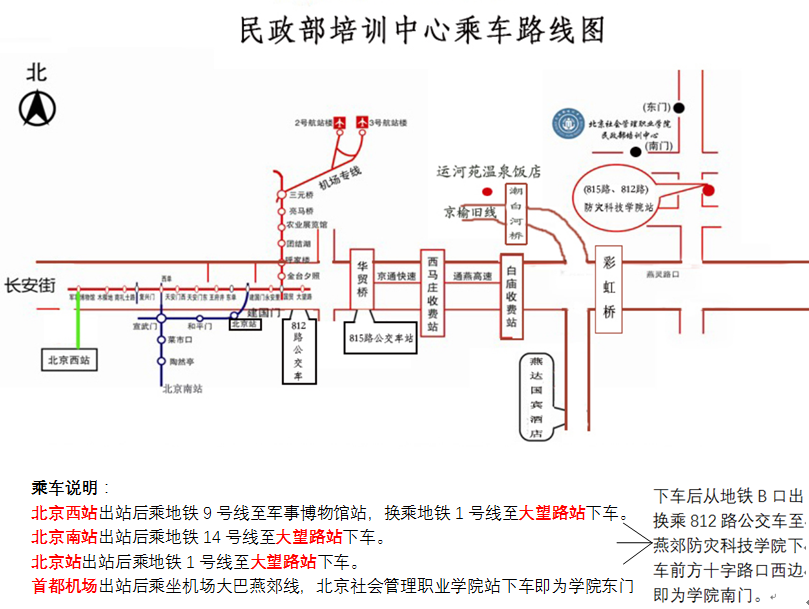 姓名性别民族单位及职务通讯地址、邮编手机住宿预订□标准间单住      □标准间合住        □单间□标准间单住      □标准间合住        □单间□标准间单住      □标准间合住        □单间□标准间单住      □标准间合住        □单间□标准间单住      □标准间合住        □单间